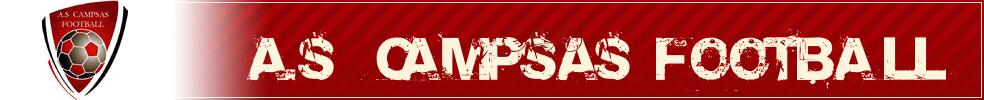 Tournoi École de FootDIMANCHE 8 JUIN 2014INFORMATIONS PRATIQUES : Tournoi U8–U9 :Nombre d’équipes : 16 - Nombre de joueurs : 7 + 2 Début du tournoi : 9h00 - Durée des matches : 10mn Tournoi U10-U11 :Nombre d’équipes : 16 - Nombre de joueurs : 8 + 2 Début du tournoi : 9h00 - Durée des matches : 12mn Montant des engagements :  	Tournoi U8–U9 : 1 équipe 30€, 2 équipes 55€. 	Tournoi U10–U11 : 1 équipe 40€, 2 équipes 70€.Date limite d’engagement : 	samedi 3 mai 2014 …………………………………………………………………………………………………………. Adresse de votre Correspondant: (impérativement pour votre réponse) Benoît Lusset, 2 rue des églantiers, 82370 CAMPSASTél : 06 22 73 16 06 – ou par email: benoit_lusset@hotmail.comTournoi École de FootDIMANCHE 8 JUIN 2014 BULLETIN D’ENGAGEMENT (à découper et à renvoyer) :CLUB : ------------------------------------------------------------------------------------- CORRESPONDANT :  	Nom, prénom : ------------------------------------------------------------------Adresse : --------------------------------------------------------------------------- Téléphone : ----------------------------------------------------------------------- E-mail (lisible) : ------------------------------------------------------------------- Participation au tournoi dans la (ou les) catégorie(s) suivante(s) : Oui(1)   	Non(1)  	Engage ----- équipe U8/U9 (1) Oui(1)  	Non(1)  	Engage ----- équipe U10/U11(1) (1) Cocher les cases et indiquer le nombre d’équipe(s) engagée(s) Inscription par chèque de ---------------------- €  (à l’ordre de : AVS Campsas)  A ……………………………, le ..… /..…  /2014 	Cachet du club et signature 